Year 2 Long Term Plan 2017 - 2018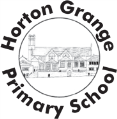 Year 2 Long Term Plan 2017 - 2018Year 2 Long Term Plan 2017 - 2018Year 2 Long Term Plan 2017 - 2018Year 2 Long Term Plan 2017 - 2018Year 2 Long Term Plan 2017 - 2018Year 2 Long Term Plan 2017 - 2018Year 2 Long Term Plan 2017 - 2018Autumn 16 Weeks 4 DaysAutumn 27 Weeks 2 DaysSpring 15 Weeks 2 DaysSpring 25 Weeks 4 DaysSummer 15 Weeks 3 DaysSummer 27 WeeksSummer 27 WeeksBLPManaging DistractionsQuestioningInterdependenceRevisingPerseveranceMaking LinksMaking LinksThemeAnimalsThe 4 SeasonsFairy TalesHorrid HenryFamous PeopleThe SeasideThe SeasideEducational VisitsPonderosaPantomimeThemed Day- linked to GeographyPuppet VisitorThemed Day- Horrid HenrySATS reward- picnic in the parkScarboroughScarboroughEnglish - ReadingLost and Found The SnowmanTraditional Tales- Snow White/Horrid Henry StoriesThe Lighthouse Keepers LunchThe Snail and the Whale The Snail and the Whale English - WritingLost and Found (Retell)
Animals (Information texts)The Snowman (Narrative)
Weather/Seasons (Poetry)Traditional Tales (Character Profile) 
How to make a puppet (Instructions)Horrid Henry (Character Description)Horrid Henry(Diary Extract)
Horrid Henry StoryNocturnal Animals(Non-Chronological Reports)The Lighthouse Keepers Lunch (Instructions/Recount)
Julia Donaldson (Narrative)The Lighthouse Keepers Lunch (Instructions/Recount)
Julia Donaldson (Narrative)English – Grammar and SpellingCapital letters for names, places, days of the week and ‘I’.Phase 2-6 phonics.Common exception words.Question marks, exclamation marks, full stops, capital letters and commas in a listPhase 2-6 phonics.Common exception words.Write sentences in different forms.Tenses.Apostrophes for contractions.Phase 2-6 phonics.Common exception words.Prefixes and Suffixes.Punctuation RecapNoun PhrasesWrite sentences in different forms.Tenses.Phase 2-6 phonics.Common exception words.Prefixes and Suffixes.Punctuation RecapSubordinationPhase 2-6 phonics.Common exception words.Prefixes and Suffixes.Punctuation RecapWrite sentences in different forms.Tenses.Phase 2-6 phonics.Common exception words.Prefixes and Suffixes.Punctuation RecapWrite sentences in different forms.Tenses.Phase 2-6 phonics.Common exception words.Prefixes and Suffixes.MathsPlace Value- Base 10ScienceAnimals inc. Humans/ Living Things and their HabitatsAnimals inc. Humans/ Living Things and their HabitatsPlantsPlantsUses of Everyday MaterialsUses of Everyday MaterialsUses of Everyday MaterialsComputingProgramming and game creation2 x Coding1 x E-SafetyData handlingSound and musicMultimedia2 x Coding1 x E-SafetyModellingVisual mediaProgramming and game creation2 x Coding1 x E-SafetyResearchMultimediaSound and music2 x Coding1 x E-SafetyVisual MediaResearchMultimedia2 x Coding1 x E-SafetyVisual MediaResearchMultimedia2 x Coding1 x E-SafetyModellingSound and musicProgramming ad game creation2 x Coding1 x E-SafetyHistory / GeographyGeography- The UK – 4 Countries/ Capital CitiesHistory- Events beyond living memory- The Great Fire of LondonGeography- The 7 Continents/5 OceansHistory-  Lives of significant individuals-Benjamin Zephaniah/Neil Armstrong/Florence NightingaleHistory-  Lives of significant individuals-Benjamin Zephaniah/Neil Armstrong/Florence NightingaleHistory-  Lives of significant individuals-Benjamin Zephaniah/Neil Armstrong/Florence NightingaleGeography- The Seaside – Human & Physical Features & comparisonsRECan you tell what somebody believes by what they look like?Can you tell what somebody believes by what they look like?What is special to faith communities?What is special to faith communities?How does what believers do show what they believe?How does what believers do show what they believe?How does what believers do show what they believe?PEGymnasticsGames(Competition)DanceNet and Wall Games(Competition)Athletics(Competition)Striking and Fielding GamesStriking and Fielding GamesMusicPPAPPAPPAPPAPPAPPAPPAArt and Design / DTDT- CookingArt- Season/Weather Pictures/Great Fire of London PicturesDT- Puppet MakingArt- Collage- Natalie PascoeArt- Portraits of famous peopleArt- Portraits of famous peopleDT- Mechanism- making a lighthouse/car/housePSHECitizenshipRiskEconomicsHealthSafetySafetyIdentitySEALNew beginningsGetting on and falling out (ABW)Going for goalsGood to be meRelationshipsChangesChangesMFL – (LANGUAGE)SpanishSpanish